SloveniaSloveniaSloveniaSloveniaNovember 2025November 2025November 2025November 2025MondayTuesdayWednesdayThursdayFridaySaturdaySunday12Day of Remembrance for the Dead345678910111213141516St. Martin’s Day17181920212223Rudolf Maister Day24252627282930NOTES: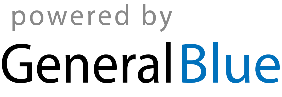 